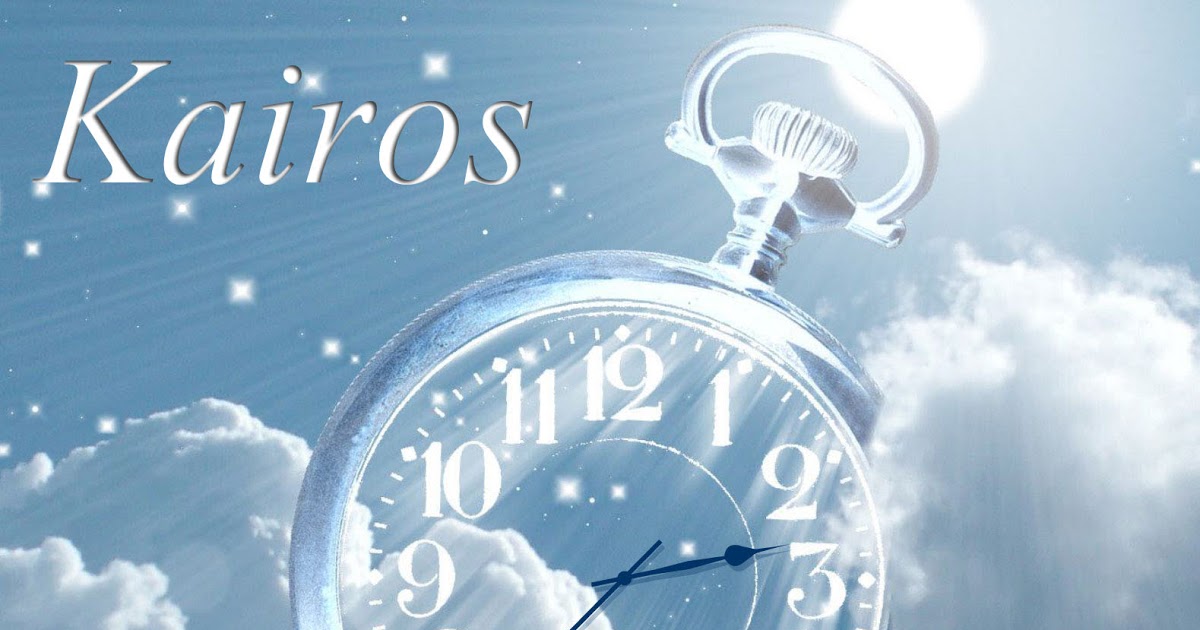 Gruodžio 7-10 d. Liškiavoje vyks ypatingosKAIROS rekolekcijos.
Tai – maldos, savęs ir Dievo pažinimo savaitgalis.
Kviečiame visus nuo 16 iki 29 registruotis ir dalyvauti. 
Dalyvių registracija būtina, vyksta iki lapkričio 7 d. Moksleiviams, kurie penktadienį praleis pamokas parašysime pateisinimą.Prašome prie renginio prisidėti 20 € (galintys ir norintys gali prisidėti daugiau, nes pilna rekolekcijų kaina 70 €. Į kainą įskaičiuota: apgyvendinimas, maitinimas, dalomoji medžiaga ir priemonės).Kviečiame pasiteirauti el. paštu: jaunimo.vvjc@gmail.com arba tel. nr. 8 671 887 63.